□□□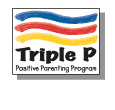 Name:  _________________________________ Phone:  ___________________________Mailing Address for Free Materials:  _____________________________________________________________________________________________________________________Email Address:  ____________________________________________________________Name(s) and age(s) of your child (children):  ______________________________________________________________________________________________________________Best day of week and time for you to attend: _____________________________________Please indicate your interest by checking the squares below:Discussion series with workbooks, 2 hours with follow up phone call, check any:Seminar series with materials 90 minutes with follow up phone call:Brief Consultation in person or via phone with Tina Clark, Triple P Accredited Leader.Sessions will be scheduled when minimum number of participants have indicated an interest.Thank you for your interest.Please return form to 		Tina Clark					Lake Placid Middle/High School					34 School Street					Lake Placid, NY  12946					tclark@lakeplacidcsd.net					518-523-2474 x 4008 For Parents of Children Ages 0-12For Parents of Teensdealing with disobediencereducing family conflictmanaging fighting and aggressioncoping with teens emotionshassle free shopping with childrengetting teens to cooperatedeveloping good bedtime routinesbuilding teens survival skillsPower of Positive ParentingRaising Responsible TeenagersRaising Confident and Competent ChildrenRaising Competent TeenagersRaising Resilient ChildrenGetting Teenagers Connected